УПРАВЛЕНИЕ ОБРАЗОВАНИЯ АДМИНИСТРАЦИИ г. КИСЛОВОДСКА
МУНИЦИПАЛЬНОЕ БЮДЖЕТНОЕ ОБЩЕОБРАЗОВАТЕЛЬНОЕ УЧРЕЖДЕНИЕ
СРЕДНЯЯ ОБЩЕОБРАЗОВАТЕЛЬНАЯ ШКОЛА № 14          22 февраля 2017 года в МБОУ СОШ № 14 состоялась военно-спортивные соревнования «А ну-ка, парни!», посвященные празднованию Дня Защитника Отечества. В соревнованиях приняли участия учащиеся 5-11 классов.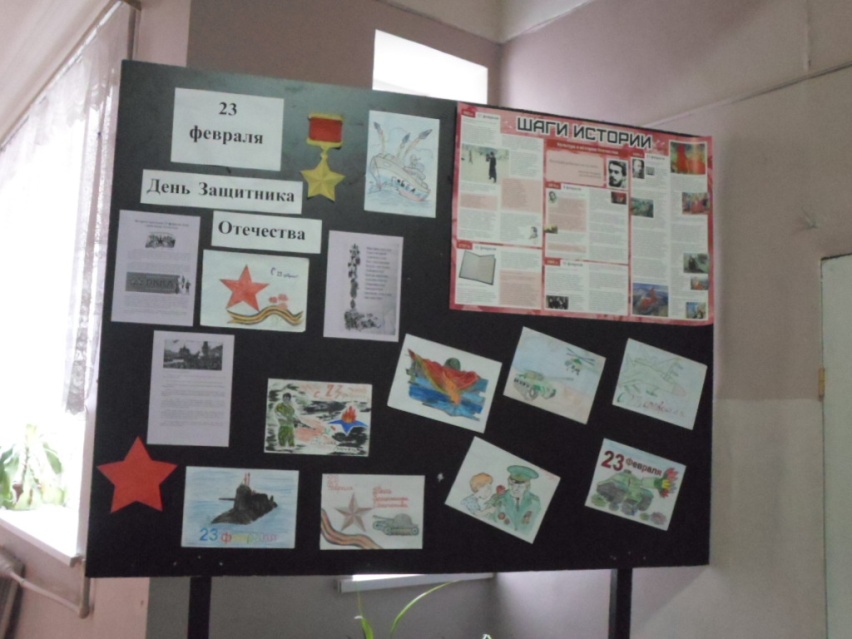 Встречи с защитниками Отечества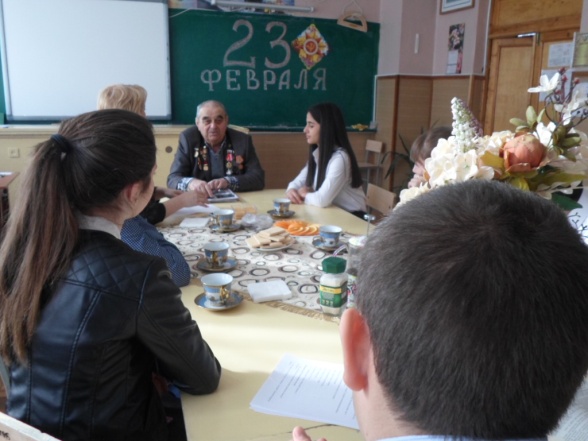 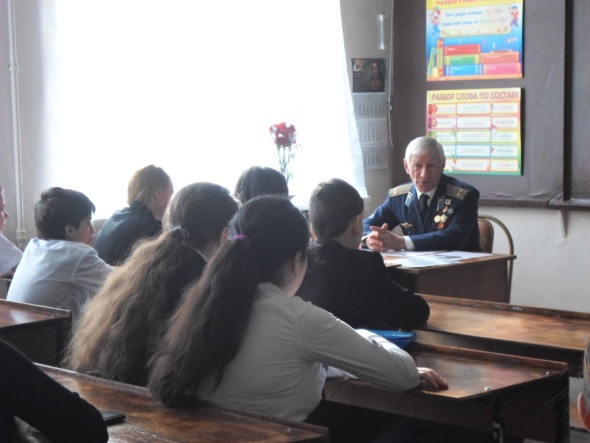 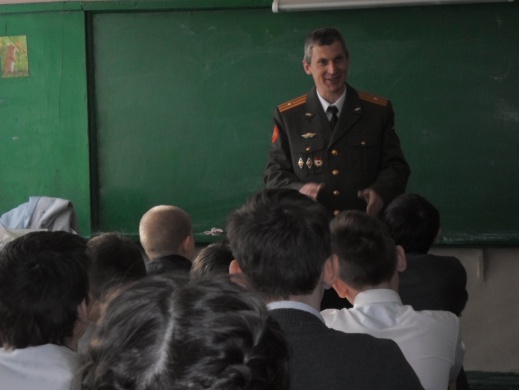 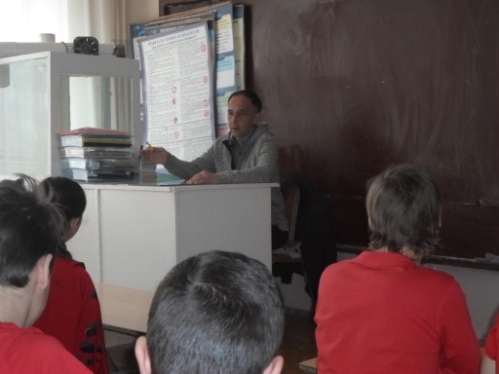 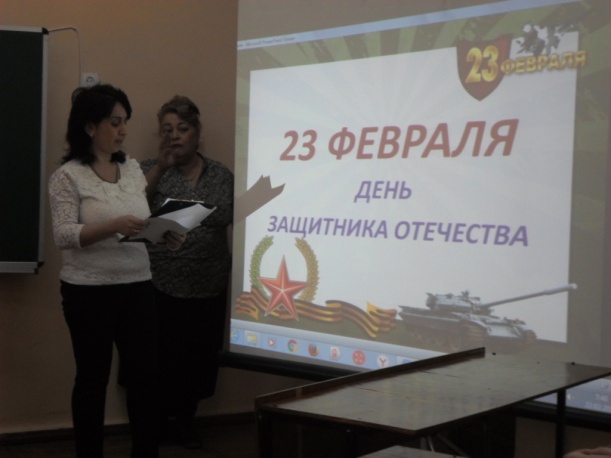 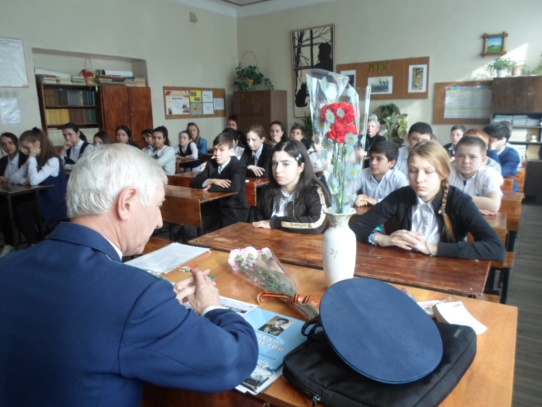 Прыжки в длину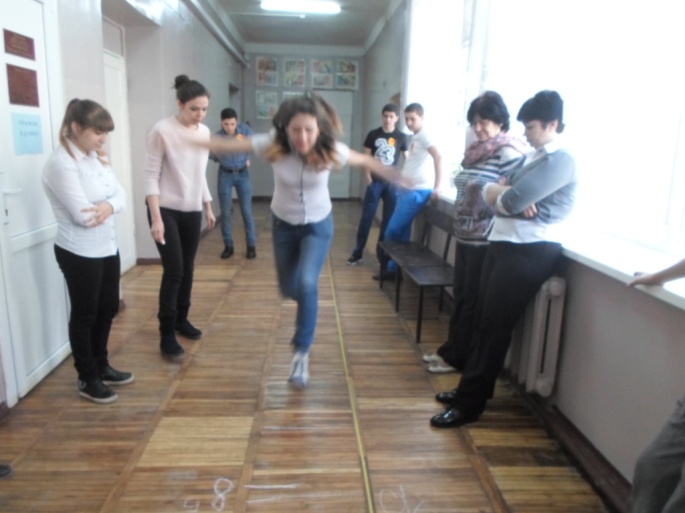 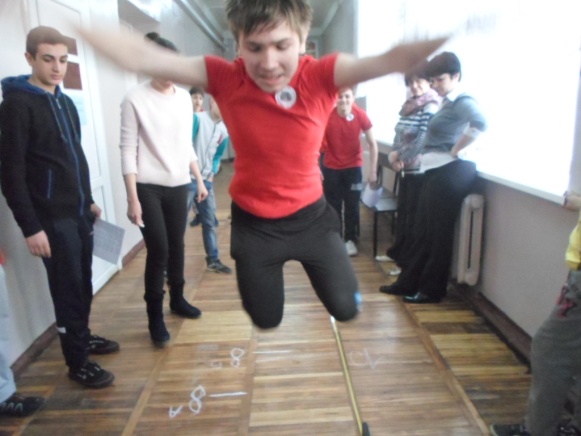 Поднятие гири и гантелей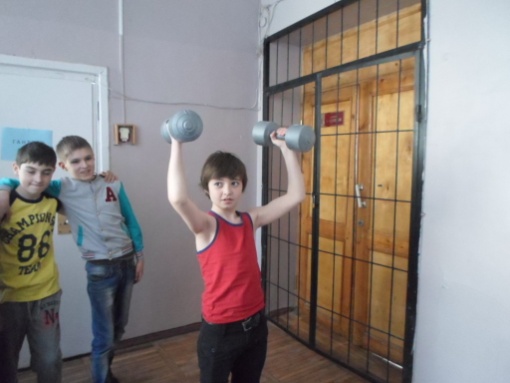 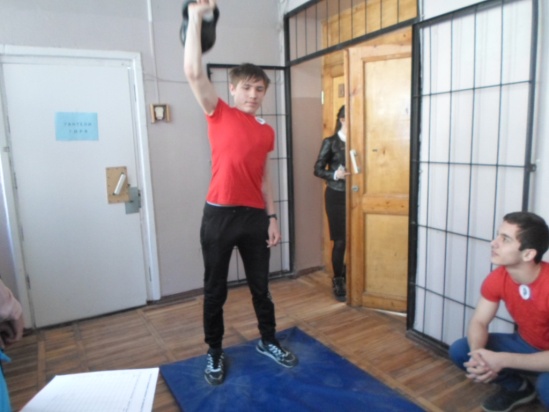 Знание истории Отечества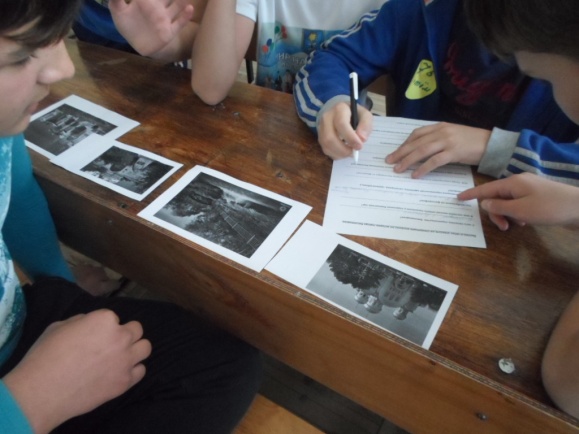 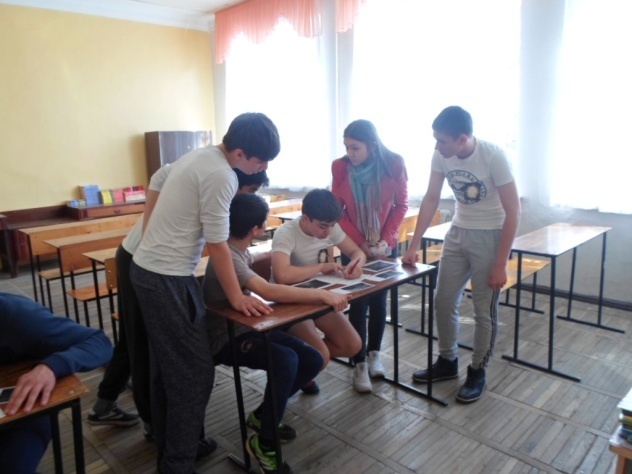 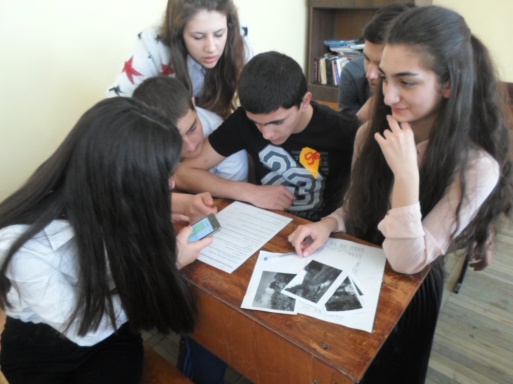 Армрестлинг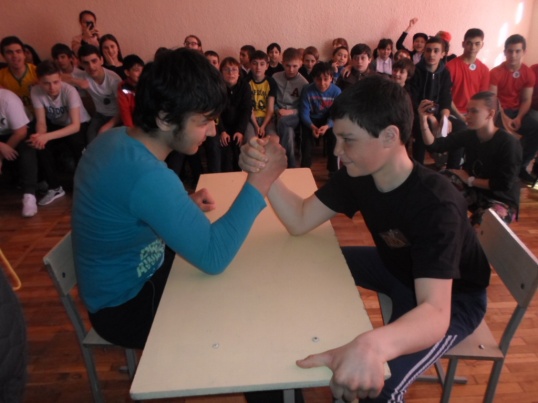 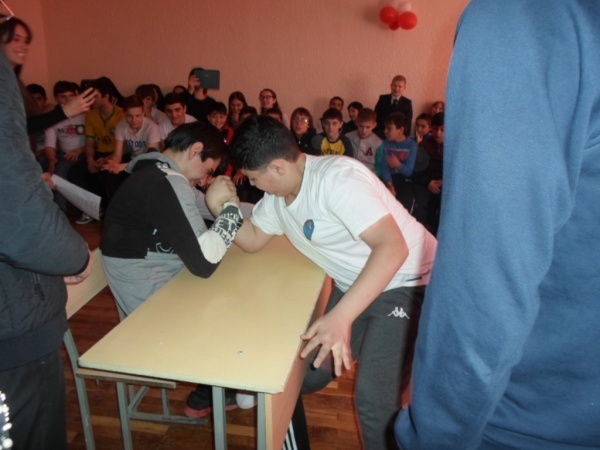 Подтягивание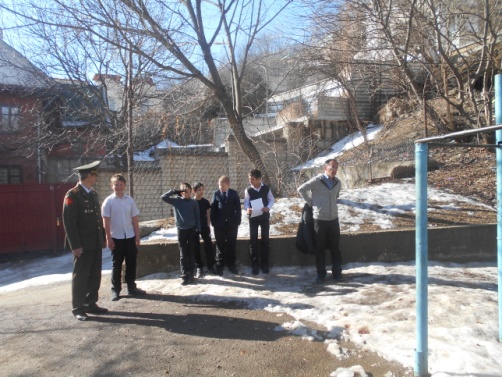 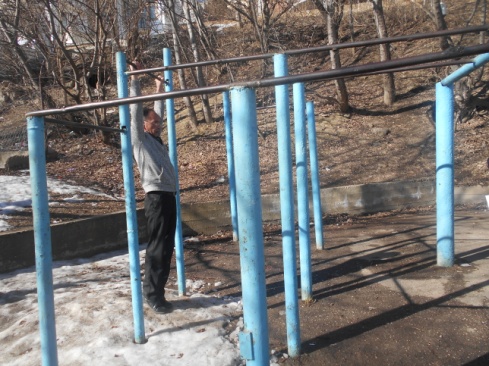 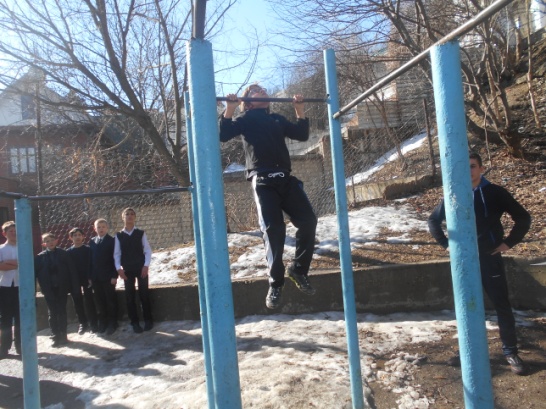 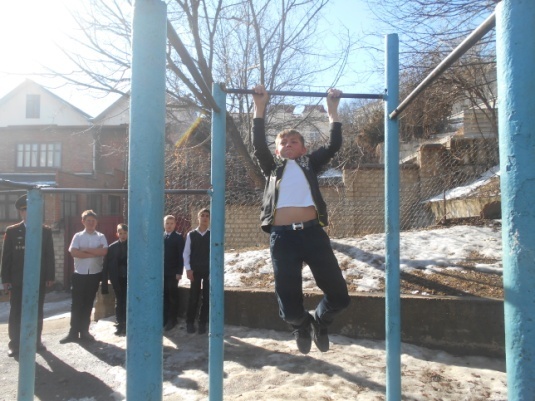 Отжимание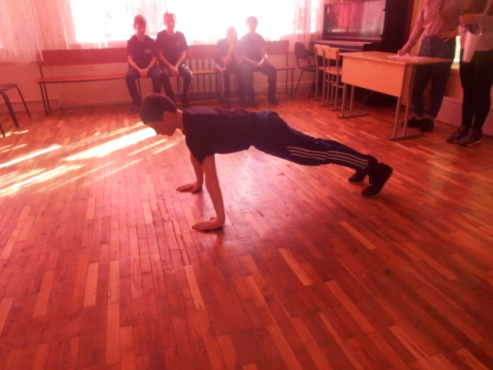 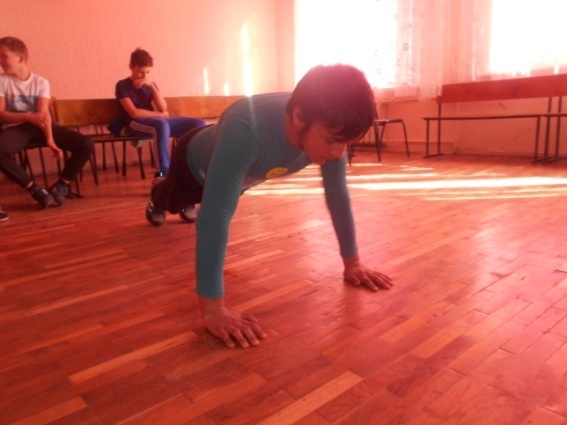 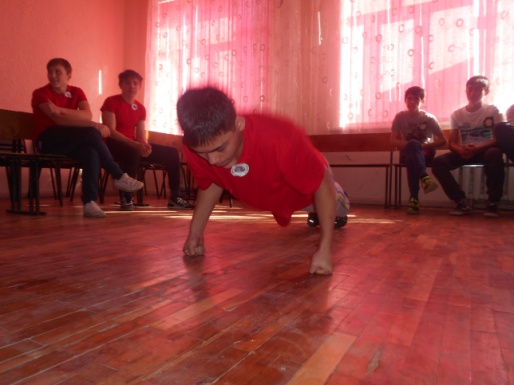 Перетягивание каната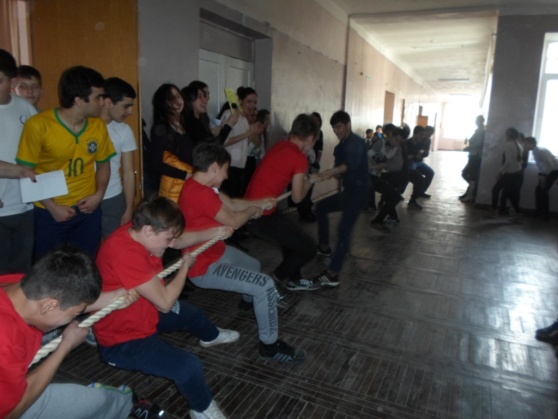 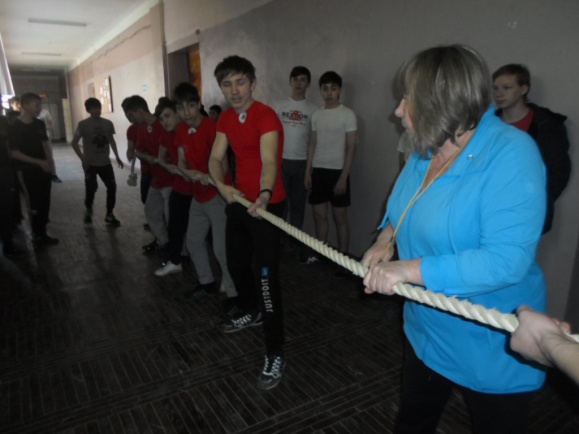 Награждение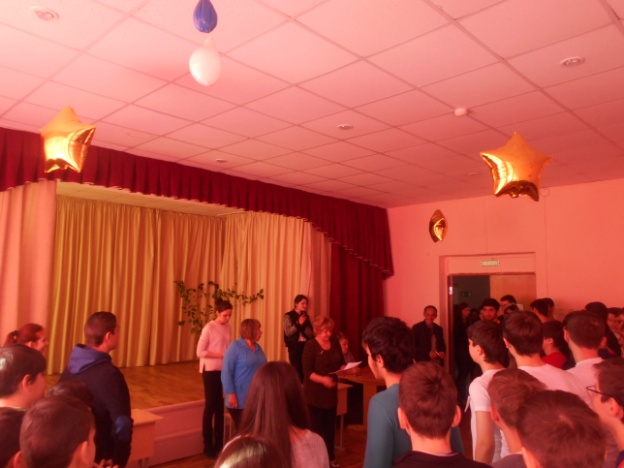 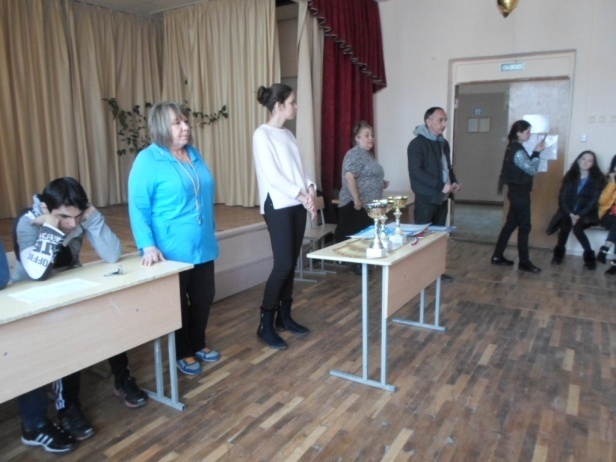 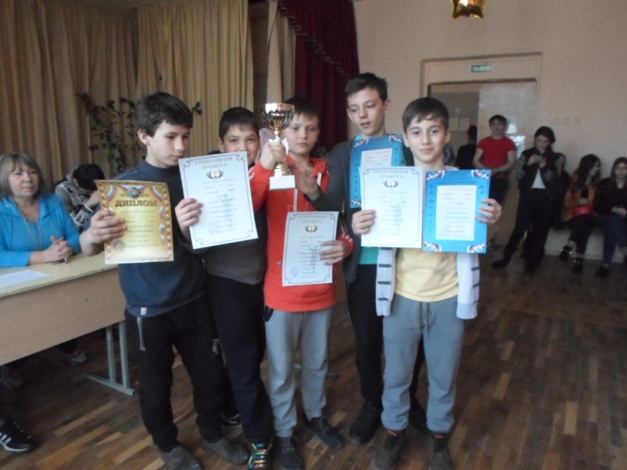 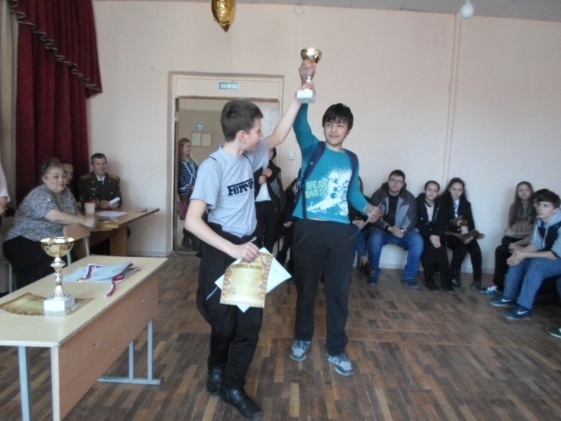 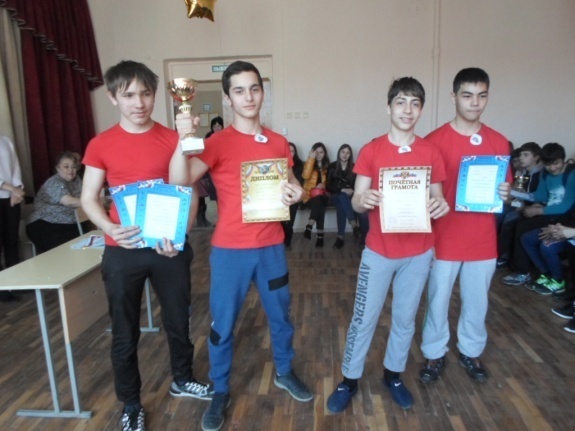 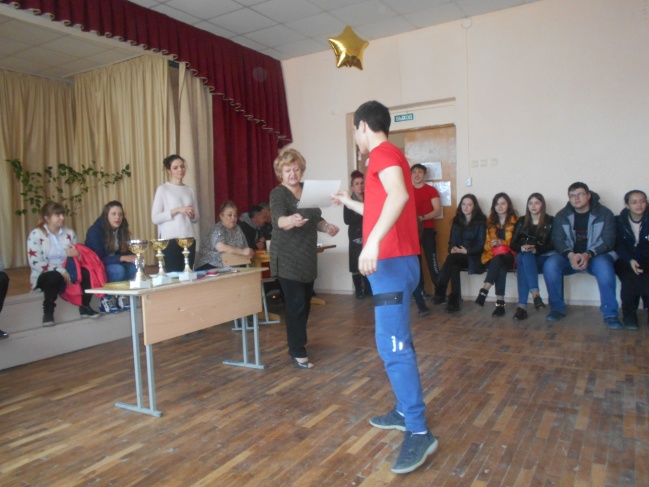 После напутственных слов ребята приступили к выполнению испытаний. Впрочем, большинство участников соревнований пришли с настроем на победу, поэтому конкуренция была высокая. Стоит отметить, что и судейство судило строго и без поблажек.Чтобы показать свой уровень подготовки, участникам требовалось выполнить ряд нормативов: прыжки в длину с места, подтягивание из виса на высокой перекладине, отжимание, Армрестлинг, перетягивание каната, поднятие гири и гантелей, знание истории Отечества.Благодаря подобным спортивным мероприятиям школьники стали больше интересоваться спортом, научились ставить перед собой высокие цели и с гордостью их добиваться.Во время соревнований своих учеников активно поддерживали классные руководители и одноклассники. Отрадно, что все ребята выдержали предложенные им испытания и зарядились позитивными эмоциями.Кубками соревнований были награждены учащиеся 6 Б класса (классный руководитель Зиновьев В.В.), 7 Б класса (классный руководитель Замчалко Л.В.) и 9 А класса (классный руководитель Василенко А.А.).